.תצהירים, הצהרות וטפסים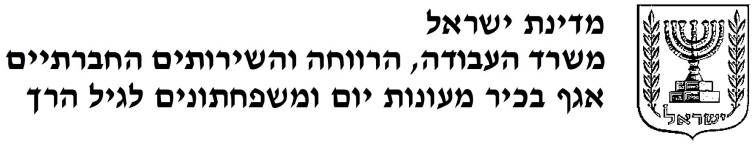 אישור מעסיק – שכיריםהורה יקר, לתשומת ליבך: אישור זה נועד להשלים את הנתונים אשר חסרים בתלוש השכר על מנת לאפשר מתן דרגת זכאות המבוססת על נתוני העסקתך המלאים. לפיכך, חובה למלא את כל השדות בטופס על מנת לא לגרום לעיכוב בטיפולמאשר/ת ומצהיר/ה בזה כדלקמן:שכרו של העובד/ת ברוטו ב-3 חודשים היה כדלקמן:חובה למלא את כל השדות בטבלה, ככל שלא קיים נתון למילוי בשדה – יש לציין "–– ".הערות המעסיק - ניתן לכתוב הערות בהקשר לתלושי השכר בלבדהריני לאשר כי כל הפרטים והעובדות במסמך זה הינם נכונים ומדויקים.הצהרת הורה עצמאילתשומת לב: חובה למלא את כל השדות בטופס. אי מילוי הטופס יגרום לעיכוב בטיפולאני, הח''מ,               מצהיר/ה בזאת כדלקמן:עסק:שעות וימי עבודה:הצהרה זו ניתנה במסגרת בקשתי לתמיכת משרד העבודה, הרווחה והשירותים החברתיים עבור ילדי השוהה במעון/משפחתון. ידוע לי כי אהיה חייב/ת לדווח למשרד העבודה, הרווחה והשירותים החברתיים על כל שינוי שיחול בנתונים שלעיל. במקרה של אי מסירת דיווח על שינויים – אהיה חייב/ת  להשיב באופן מיידי את כל סכום התמיכה, מן המועד בו לדעת המשרד  חל השינוי במצבי,  בתוספת הפרשי הצמדה וריבית. אני מצהיר/ה, כי הנתונים שמסרתי הינם נכונים ומדויקים. ידוע לי כי עליי לומר את האמת כולה ואת האמת בלבד וכי אם לא אעשה כן אהיה צפוי/ה לעונשים הקבועים בחוק.הצהרת הורה לומדלתשומת לב: חובה למלא את כל השדות בטופס. אי מילוי הטופס יגרום לעיכוב בטיפולאני, הח"מ,	                                                                                    .                                                                                    .                                                                                                 שם פרטי ומשפחה                                                                    מס' ת.ז.                                              מצהיר/ה בזאת כדלקמן:להלן הפרטים אודות מסלול הלימודים שלי: (סמן X בסעיף הרלוונטי והשלם את הנתונים)הצהרה זו ניתנה במסגרת בקשתי לתמיכת משרד העבודה, הרווחה והשירותים החברתיים עבור ילדי השוהה במעון/משפחתון.ידוע לי כי אהיה חייב/ת לדווח למשרד העבודה, הרווחה והשירותים החברתיים על כל שינוי בתוכנית הלמודים או על הפסקת הלימודים. במקרה של אי מסירת דיווח על שינויים – אהיה חייב/ת  להשיב באופן מיידי את כל סכום התמיכה, מן המועד בו לדעת המשרד  חל השינוי במצבי,  בתוספת הפרשי הצמדה וריבית. אני מצהיר/ה, כי הנתונים שמסרתי הינם נכונים ומדויקים. ידוע לי כי עליי לומר את האמת כולה ואת האמת בלבד וכי אם לא אעשה כן אהיה צפוי/ה לעונשים הקבועים בחוק.תצהיר -  הורים יחידיםלתשומת לב: חובה למלא את כל השדות בטופס. אי מילוי הטופס יגרום לעיכוב בטיפולאני, הח"מ,	                                                .                                                        .                                                                              .      שם פרטי ומשפחה                                     מס' ת.ז.                                                 כתובת, לרבות יישוב מצהיר/ה בזאת כדלקמן:הנני תושב ישראל ובהחזקתי ילד/י שאותו/אותם רשמתי למעון/משפחתון. מתקיים בי אחד מאלה (סמן/י X בסעיף הרלוונטי):תצהיר זה ניתן במסגרת בקשתי לתמיכת משרד העבודה, הרווחה והשירותים החברתיים עבור ילדי השוהה במעון/משפחתון/צהרון.ידוע לי כי אהיה חייב/ת לדווח למשרד העבודה, הרווחה והשירותים החברתיים על כל שינוי שיחול בנתונים שלעיל. במקרה של אי מסירת דיווח על שינויים – אהיה חייב/ת  להשיב באופן מיידי את כל סכום התמיכה, מן המועד בו לדעת המשרד  חל השינוי במצבי, בתוספת הפרשי הצמדה וריבית. אני מצהיר/ה, כי הנתונים שמסרתי הינם נכונים ומדויקים. ידוע לי כי עליי לומר את האמת כולה ואת האמת בלבד וכי אם לא  אעשה כן אהיה צפוי/ה לעונשים הקבועים בחוק.אישוראני הח"מ, עו"ד /מורשה חתימה*_______________ כתובת  __________________________ מאשר בזה כי ביום ___________ הופיע בפני _____________________ שזיהה/תה עצמה באמצעות ת.ז. _______________ ולאחר שהזהרתי  אותו/אותה כי עליו/עליה לומר את האמת כולה ואת האמת בלבד וכי יהיה/תהיה צפוי/ה לעונשים הקבועים בחוק, אם לא יעשה/ תעשה כן , אישר/ה את נכונות הצהרתו/ה דלעיל וחתם/ה עליה בפניי.* יודגש, כי ההכרה בהורה יחיד (בן זוג או אם) הינה בכפוף למילוי תצהיר זה בפני אחד מהמנויים בסעיף 15 לפקודת הראיות [נוסח חדש], תשל"א-1971 : שופט, דיין בבית דין רבני, ראש רשות מקומית, עורך-דין וכן אדם אחר שהסמיכו לכך שר המשפטים (לרבות מזכיר ראשי בבית המשפט). כמו כן, בהתאם לסעיף 102 לחוק בתי המשפט [נוסח משולב], תשמ"ד-1984- יכול להינתן התצהיר  בפני רשם של בית המשפטאישור מעסיק – חזרה מחופשת לידהלתשומת לב: חובה למלא את כל השדות בטופס. אי מילוי הטופס יגרום לעיכוב בטיפול הריני לאשר כדלקמן:עיסוק:חזרה לעבודה:הריני לאשר כי כל הפרטים והעובדות במסמך זה הינם נכונים ומדוייקים.אישור אודות שנת שבתון*לתשומת לב: חובה למלא את כל השדות בטופס. אי מילוי הטופס יגרום לעיכוב בטיפולהריני לאשר כדלקמן:עיסוק:שנת שבתון:היקף שנת שבתון: הריני לאשר כי כל הפרטים והעובדות במסמך זה הינם נכונים ומדוייקים.*עובדי הוראה, המועסקים ע"י משרד החינוך - ימציאו אישור מטעם משרד החינוך ולא נדרשים למלא טופס זה. הטופס מיועד לעובדי הוראה, שאינם מועסקים ע"י משרד החינוך וייחתם בידי הנהלת רשת החינוך בה מועסק עובד הוראה.נספח מספר 7.1  למבחני התמיכה - לבעלי עסקים עצמאייםנוסח דוח בלתי מבוקר על הכנסותיו של העוסק המורשה למילוי על ידי הלקוחיוגש בפורמט המצ"ב כשהוא חתום על ידי הבעלים של העסק או על ידי מי שחתום על הדיווח השנתי האחרון למס הכנסה וימוען למשרד העבודה, הרווחה והשירותים החברתיים.											שנת הלימודים תש____"____		לכבוד, משרד העבודה, הרווחה והשירותים החברתיים		    			        
א.ג.נ;הנדון: 	________________________________   [כאן יובא שם העוסק המורשה]6                         (ע.מ. ________________)6 (להלן: "העסק"6) - דוח על רווח לפני מס בלתי מבוקר מהעסק לתקופה שהתחילה ביום ______/_______/______  והסתיימה ביום ______/_______/______ [כאן יובא מספר החודשים הרלוונטיים והיום האחרון בו הם מסתיימים אליהם מתייחסים הנתונים להלן] (להלן: "התקופה") לצורך הגשת בקשה לתמיכה בתשלום שכ"ל עבור מסגרות לגיל הרך המוכרות ע"י המשרד (מעונות יום, משפחתונים וצהרונים)לצורך הגשת בקשה לתמיכה בתשלום שכ"ל עבור מסגרות לגיל הרך בפיקוח משרד הכלכלה והתעשייה, הריני להצהיר כי למיטב ידיעתי ואמונתי כדלהלן:פרטי העסק:מצ"ב חישוב בלתי מבוקר של רווח לפני מס (כולל תיאומים למס הכנסה וללא ניכוי בגין תשלומי ביטוח לאומי והפרשות סוציאליות) בהתאם לנתוני הנהלת חשבונות הבלתי מבוקרים של העסק6 לתקופה, (להלן: "הדוח הבלתי מבוקר"):מחזור מכירות העסק6 (לא כולל מס ערך מוסף) בתקופה הסתכם לסך ________ ש"ח. הרווח לפני מס (ללא נתונים בדבר הוצאות סוציאליות עבור בעל העסק6 ותשלומי ביטוח לאומי) בעסק6 בתקופה הסתכם לסך __________ ש"ח.נספח מספר 7.2  למבחני התמיכה - לבעלי עסקים עצמאייםנוסח דוח בלתי מבוקר של רואה החשבון על הכנסותיו של העוסק המורשהיוגש בפורמט המצ"ב כשהוא חתום על ידי רואה החשבון וימוען ללקוח לאחר שהבעלים של העסק אשר חתום על מסמכי ההתאגדות או על הדיווח השנתי האחרון למס הכנסה חתם על הדוח הבלתי מבוקר בנספח מספר 7.1 לעילשנת הלימודים תש____"____לכבוד,   ________________________			        		    			        	א.ג.נ;הנדון: 	________________________________   [כאן יובא שם העוסק המורשה]10                       (ע.מ. ________________)10 (להלן: "העסק"10) - דוח על רווח לפני מס בלתי מבוקר מהעסק לתקופה שהתחילה ביום ______/_______/______  והסתיימה ביום ______/_______/______ [כאן יובא מספר החודשים הרלוונטיים והיום האחרון בו הם מסתיימים אליהם מתייחסים הנתונים להלן] (להלן: "התקופה") לצורך הגשת בקשה לתמיכה בתשלום שכ"ל עבור מסגרות לגיל הרך המוכרות ע"י המשרד (מעונות יום, משפחתונים וצהרונים)לבקשתך וכרואי החשבון המייצגים שלך, מצ"ב דוח על רווח לפני מס בלתי מבוקר ובלתי סקור מיום _____________ על הכנסותיך מהעסק10 שנחתם על ידך ביום ____________, והמצ"ב בחומתנו לשם זיהוי בלבד, הכולל חישוב בלתי מבוקר של רווח לפני מס (כולל תיאומים למס הכנסה וללא ניכוי בגין תשלומי ביטוח לאומי והפרשות סוציאליות) בהתאם לנתוני הנהלת חשבונות הבלתי מבוקרים של העסק10 לתקופה, המסומן בחותמתנו לשם זיהוי בלבד (להלן: "הדוח הבלתי מבוקר"). דוח בלתי מבוקר זה נועד לצרכי הגשת מכתבנו זה על ידך לאגף בכיר מעונות יום ומשפחתונים לגיל הרך במשרד הכלכלה והתעשייה לצורך הגשת בקשה לקבלת תמיכה ממנו עבור מסגרות מוכרות לגיל הרך, ולצרכים אלה בלבד. הדוח הבלתי מבוקר נערך [יתווסף במקרים בהם רואה החשבון מסייע ללקוח בעריכת הדוח: בסיוענו] ונחתם על ידך בהתאם לנתוני הנהלת חשבונות בלתי מבוקרים של העסק10 לתקופה שהופקו ממערכת הנהלת החשבנות שלו. הדוח הבלתי מבוקר והנתונים בו הינם באחריות בעליו של העסק10 ולא בוקרו או נסקרו על ידנו ולפיכך אין אנחנו מחווים עליהם חוות דעת של ביקורת. מדוח זה עולה כי הרווח לפני מס (כולל תיאומים למס הכנסה וללא ניכוי בגין תשלומי ביטוח לאומי והפרשות סוציאליות) בעוסק10 בתקופה הסתכם לסך _______________ ש"ח.נספח מספר 7.3  למבחני התמיכה - לשכירים בעלי שליטהנוסח דוח מיוחד של רואה החשבון במתכונת של "אישור" על הכנסותיו של שכיר בעל שליטה יוגש בפורמט המצ"ב שהוא חתום על ידי רואה החשבון וממוען ללקוח, השכיר בעל השליטהשנת הלימודים תש____"____לכבוד,  ________________________			        		    			        
א.ג.נ;הנדון: 	________________________________   [כאן יובא שם החברה] (ע.מ. ________________) (להלן: "החברה"16) - דוח מיוחד של רואה חשבון על הכנסות ממשכורת ודיבידנד של ________________________________ (בעל ת.ז. ________________________________ לתקופה שהתחילה ביום ______/_______/______  והסתיימה ביום ______/_______/______ [כאן יובא מספר החודשים הרלוונטיים והיום האחרון בו הם מסתיימים אליהם מתייחסים הנתונים להלן] (להלן: "התקופה") ועל מועד פתיחת החברה16 לצורך הגשת בקשה לתמיכה בתשלום שכ"ל עבור מסגרות לגיל הרך המוכרות ע"י המשרד (מעונות יום, משפחתונים וצהרונים)לבקשתך וכרואי החשבון המבקרים של החברה16 שבנדון, בה אתה משמש כשכיר בעל שליטה ושלך, ולצרכי הגשת מכתבנו זה על ידך לאגף בכיר מעונות יום ומשפחתונים לגיל הרך במשרד הכלכלה והתעשייה לצורך הגשת בקשה לקבלת תמיכה ממנו עבור מסגרות לגיל הרך, ולצרכים אלה בלבד, הרינו לאשר בהתאם לנתוני הנהלת חשבונות בלתי מבוקרים של החברה16 לתקופה ולדיווחי החברה למס הכנסה ניכויים של החברה16 לתקופה, כדלקמן:הכנסותיך ממשכורת הסתכמו ל-________  ש"ח בתקופה.[אם רלוונטי] - משיכות דיבידנד הסתכמו ל-________  ש"ח בתקופה.אישור מעסיקשאינו מנהל רישום שעות עבודה לגבי המועסק אצלו עפ"י סעיף 30 (א)6 לחוק שעות עבודה ומנוחהלתשומת לב: חובה למלא את כל השדות בטופס. אי מילוי הטופס יגרום לעיכוב בטיפול מאשר/ת ומצהיר/ה בזה כימועסק/ת אצלי, ואיני מנהל רישום שעות עבודה לגביו. הריני לאשר כי כל הפרטים והעובדות לעיל זה הינם נכונים ומדוייקים.הצהרת העובדהריני להצהיר, כי שעות עבודתי היו כדלקמן:הריני לאשר כי כל הפרטים והעובדות בהצהרתי הינם נכונים ומדוייקים.הצהרת עובד/ת על סיום העסקה*לתשומת לב: חובה למלא את כל השדות בטופס. אי מילוי הטופס יגרום לעיכוב בטיפולאני, הח''מ,               מצהיר/ה בזאת כדלקמן:הצהרה זו ניתנה במסגרת בקשתי לתמיכת משרד העבודה, הרווחה והשירותים החברתיים עבור ילדי השוהה במעון/משפחתון.ידוע לי כי אהיה חייב/ת לדווח למשרד העבודה, הרווחה והשירותים החברתיים על כל שינוי שיחול בנתונים שלעיל. במקרה של אי מסירת דיווח על שינויים – אהיה חייב/ת  להשיב באופן מיידי את כל סכום התמיכה, מן המועד בו לדעת המשרד  חל השינוי במצבי,  בתוספת הפרשי הצמדה וריבית. אני מצהיר/ה, כי הנתונים שמסרתי הינם נכונים ומדויקים. ידוע לי כי עליי לומר את האמת כולה ואת האמת בלבד וכי אם לא אעשה כן אהיה צפוי/ה לעונשים הקבועים בחוק.*עובדים, שברשותם אישור על סיום העסקה מטעם המעסיק או מכתב פיטורין - ימציאו אותם למוקד ולא        נדרשים למלא הצהרה זו. הצהרה זו מיועדת לעובדים שאין ברשותם מסמך המעיד על  סיום העסקה מטעם     המעסיק.אישור לימודים בישיבה גבוהה/כולללתשומת לב: חובה למלא את כל השדות בטופס. אי מילוי הטופס יגרום לעיכוב בטיפולאני הח"מ, מאשר ומצהיר בזה כדלקמן:שעות לימוד    שבועיותאישור הקיבוץ/המושב השיתופי בדבר מעמד, עבודה והכנסות     לתשומת לב: חובה למלא את כל השדות בטופס. אי מילוי הטופס יגרום לעיכוב בטיפולאני, הח''מ,               מאשר/ת, כי למיטב ידיעתי  הפרטים והנתונים, הנכללים בהצהרתו/ה של:  שמעמדו/ה בקיבוץ/מושב  הינו    חבר/ה       לא חבר/ה        חבר/ה בעצמאות כלכלית         חבר/ה בקיבוץ עירוני    (((נא הקף בעיגול)  הינם נכונים ומדויקיםהצהרת חבר/ת קיבוץ/מושב שיתופיאני, חבר/ה קיבוץ/מושב שיתופי, שפרטיו/ה מופיעים לעיל (נא סמן/י),  לומד/ת – יש לצרף אישורי לימודים ומסמכים נלווים בהתאם למסלול הלימודים כמפורט במבחני התמיכה.הצהרה זו ניתנה במסגרת בקשתי לתמיכת משרד העבודה, הרווחה והשירותים החברתיים עבור ילדי השוהה במעון/משפחתון/צהרון.ידוע לי כי אהיה חייב/ת לדווח למשרד העבודה, הרווחה והשירותים החברתיים על כל שינוי שיחול בנתונים שלעיל. במקרה של אי מסירת דיווח על שינויים – אהיה חייב/ת  להשיב באופן מיידי את כל סכום התמיכה, מן המועד בו לדעת המשרד  חל השינוי במצבי,  בתוספת הפרשי הצמדה וריבית. אני מצהיר/ה, כי הנתונים שמסרתי הינם נכונים ומדויקים. ידוע לי כי עליי לומר את האמת כולה ואת האמת בלבד וכי אם לא אעשה כן אהיה צפוי/ה לעונשים הקבועים בחוק.הכנסת חבר קיבוץ/מושב שיתופיהריני לאשר, כי ההכנסה החודשית של החבר/ה עפ"י שומת מס  לשנת  2015  (לקביעת דרגה זמנית בלבד) /  לשנת 2016   (לקביעת דרגה קבועה) / לשנת 2017 (לצורך עדכון דרגה)עומדת על סך                                      ₪ ברוטו        לשנת 2015            לשנת 2016            לשנת    2017  					                                     (נא הקף בעיגול את השנה הרלוונטית)                                            אישור הכנסות  מיועץ מסאני, הח''מ,                                                           יועץ מס
מאשר/ת בזאת כדלקמן:פרטי העוסק והעסק:אישור זה ניתן עבור בעל/ת עסק או שותפ/ה בעסק או בן זוג עוזר בעסק*, שפרטיו ופרטי העסק כדלקמן:הכנסה מעסק:						הכנסה חייבת במס מעסק לתקופה* בן זוג עוזר – כהגדרתו בסעיף 39 לפקודת מס הכנס. אני הח"מאני הח"משם המעסיק / בעל העסקמספר ת.ז. / ח.פ. מעסיק / תיק ניכויים מר/גב'מר/גב'שם ושם משפחה של העובד/תמס' ת.ז. של העובד/ת בן 9 ספרותתאריך תחילת עבודה       /                   /              (יש לציין תאריך מלא – יום, חודש ושנה)תאריך תחילת עבודהשנה          חודש             יום(יש לציין תאריך מלא – יום, חודש ושנה)חודש ושנהימי עבודה בפועל בחודש שכר ברוטו(כפי שמופיע בתלוש)שעות עבודה חודשיות בפועל(במידה  וקיימות  שעות עבודה בפועל בתלושי השכר -  יש לוודא התאמה)שעות חופשה בתשלוםשעות מחלה בתשלוםשעות חג בתשלוםשעות משרת אם (הנקה) בתשלום בלבד שעותאחרות בתשלוםחובה לפרט סוג השעות בתשלום (השתלמות, הריון, קורס וכדומה) בהערות המעסיק בתחתית האישור לא יתקבל אישור ללא פירוטתאריךחתימהחותמתשם ושם משפחהמספר ת.ז. הנני בעל/ת עסק הנני בעל/ת עסק הנני בעל/ת עסק הנני שותפ/ה בעסקהנני שותפ/ה בעסקהנני שותפ/ה בעסקהנני שותפ/ה בעסקהנני שותפ/ה בעסקהנני שותפ/ה בעסקהנני שותפ/ה בעסקהנני מסייע/ת לבן זוגי/בת זוגתי שהוא/היא בעל/ת עסק או שותפ/ה בעסק ("בן זוג עוזר" כהגדרתו בסעיף 39 לפקודת מס הכנסה)הנני מסייע/ת לבן זוגי/בת זוגתי שהוא/היא בעל/ת עסק או שותפ/ה בעסק ("בן זוג עוזר" כהגדרתו בסעיף 39 לפקודת מס הכנסה)הנני מסייע/ת לבן זוגי/בת זוגתי שהוא/היא בעל/ת עסק או שותפ/ה בעסק ("בן זוג עוזר" כהגדרתו בסעיף 39 לפקודת מס הכנסה)הנני מסייע/ת לבן זוגי/בת זוגתי שהוא/היא בעל/ת עסק או שותפ/ה בעסק ("בן זוג עוזר" כהגדרתו בסעיף 39 לפקודת מס הכנסה)הנני מסייע/ת לבן זוגי/בת זוגתי שהוא/היא בעל/ת עסק או שותפ/ה בעסק ("בן זוג עוזר" כהגדרתו בסעיף 39 לפקודת מס הכנסה)הנני מסייע/ת לבן זוגי/בת זוגתי שהוא/היא בעל/ת עסק או שותפ/ה בעסק ("בן זוג עוזר" כהגדרתו בסעיף 39 לפקודת מס הכנסה)הנני מסייע/ת לבן זוגי/בת זוגתי שהוא/היא בעל/ת עסק או שותפ/ה בעסק ("בן זוג עוזר" כהגדרתו בסעיף 39 לפקודת מס הכנסה)הנני נותן/ת שירותים (פרילנסר). הנני עובד/ת עם                         לקוחות.הנני נותן/ת שירותים (פרילנסר). הנני עובד/ת עם                         לקוחות.הנני נותן/ת שירותים (פרילנסר). הנני עובד/ת עם                         לקוחות.הנני נותן/ת שירותים (פרילנסר). הנני עובד/ת עם                         לקוחות.הנני נותן/ת שירותים (פרילנסר). הנני עובד/ת עם                         לקוחות.הנני נותן/ת שירותים (פרילנסר). הנני עובד/ת עם                         לקוחות.הנני נותן/ת שירותים (פרילנסר). הנני עובד/ת עם                         לקוחות.שם העסקשם העסקשם העסקכתובת העסק מלאה, לרבות יישובכתובת העסק מלאה, לרבות יישובכתובת העסק מלאה, לרבות יישובאני עובד/תימים בחודש,סה"כשעות שבועיותשעות חודשיותנא ציין מספר שעות והקף בעיגולנא ציין מספר שעות והקף בעיגולחתימת המצהירתאריךאני לומד/ת ____________ ימים בשבוע,   מס' שעות הלימוד  השבועיות הינו  ___________ ..אני עובד/ת / לא עובד/ת במקביל ללימודים בהיקף של ___________ שעות שבועיות. גובה הכנסה מעבודה עומד על  ____________________ ש"ח ברוטו בחודש. אני עוסק/ת במהלך הלימודים במחקר במסגרת מלגה בהיקף של___________ שעות שבועיות. קורס להכשרה מקצועית בפיקוח של האגף הבכיר להכשרה מקצועית ופיתוח כוח אדם במשרד ה משרד העבודה, הרווחה והשירותים החברתיים  או בפיקוח ובמימון של משרד ממשלתי אחר או לימודי מקצוע שהעיסוק בו דורש רישוי או רישום על פי דין. הקורס מתקיים בין התאריכים :                                                              . שם הקורס:                                                                                                                     .                                                                    אולפן לעולים חדשים.לימודים לתואר ראשון (לרבות דוקטור לרפואה) מוכר במוסד אקדמי מוכר (לרבות  לימודי מכינה, השלמה והסבה לתואר זה). שם מוסד הלימודים:                                                                       .לימודים לתואר שני (או מתקדם יותר) מוכר במוסד אקדמי מוכר (לרבות  לימודי מכינה, השלמה והסבה לתואר זה). 
שם מוסד הלימודים:                                                                       .לימודים לצורך תעודת הוראה, המוכרים על ידי משרד החינוך.לימודים לתואר הנדסאי או טכנאי (לרבות לימודי מכינה, השלמה והסבה לתארים אלו) במוסד המוכר על ידי המכון להכשרה בטכנולוגיה ובמדע או על ידי משרד החינוך. שם מוסד הלימודים:                                                                 .                                                                      לימודי סיעוד בבתי ספר המוסמכים לביצוע התוכנית על ידי משרד הבריאות, מינהל הסיעוד, על פי תקנה 6(2) לתקנות בריאות העם (העוסקים בסיעוד בבתי חולים) התשמ"ט-1988  או השתתפות בקורס להכשרה מקצועית בתזונה במסגרת מרכז הדרכה ארצי של משרד הבריאות.   לימודים לתואר ראשון מוכר באוניברסיטה הפתוחה בהיקף  של 3 קורסים בסמסטר לפחות, המזכים בנקודות זכות לתואר.לימודים תורניים (לימודים בישיבה גבוהה או בכולל). שם מוסד הלימודים:                                                                .                                                                חתימת המצהירתאריך1.אינני  נשוי/ה  ואין אדם הידוע בציבור כבן זוגי/בת זוגתי.אינני  נשוי/ה  ואין אדם הידוע בציבור כבן זוגי/בת זוגתי.2.הנני נשוי/ה ומתקיים בי האמור באחת מפסקאות המשנה (א)(ה), ובתנאי שאין אדם אחר הידוע בציבור כבן זוגי/בת זוגתי:הנני נשוי/ה ומתקיים בי האמור באחת מפסקאות המשנה (א)(ה), ובתנאי שאין אדם אחר הידוע בציבור כבן זוגי/בת זוגתי:(א)   פתחתי לפני שנה ויותר בהליך על פי דין להשתחרר מקשר הנישואין מבן זוגי/בת זוגתי ואני חי/ה בנפרד ממנו/ה. רצ"ב אישור הפתיחה בהליך האמור.                            (א)   פתחתי לפני שנה ויותר בהליך על פי דין להשתחרר מקשר הנישואין מבן זוגי/בת זוגתי ואני חי/ה בנפרד ממנו/ה. רצ"ב אישור הפתיחה בהליך האמור.                            (ב)   אני חי/ה בנפרד מבן זוגי/בת זוגתי ויש בידי פסק דין לגבי מזונות. רצ"ב פסק המזונות. (ב)   אני חי/ה בנפרד מבן זוגי/בת זוגתי ויש בידי פסק דין לגבי מזונות. רצ"ב פסק המזונות. (ג)   אני עגונה, כמשמעותה בסעיף 1 לחוק הביטוח הלאומי [נוסח משולב], התשנ"ה–1995. רצ"ב אישור מבית הדין (ג)   אני עגונה, כמשמעותה בסעיף 1 לחוק הביטוח הלאומי [נוסח משולב], התשנ"ה–1995. רצ"ב אישור מבית הדין (ד)   אני חיה בנפרד מבן זוגי, שהיתי במקלט לנשים מוכות 90 ימים לפחות, מתוך תקופה של שנים עשר חודשים שתחילתה ביום הראשון לשהותי במקלט כאמור, פתחתי בהליך על פי דין להשתחרר מקשר הנישואין ופעלתי במסגרת הליך זה במשך שישה חודשים לפחות; אישה תהא פטורה מפתיחת הליך כאמור אם המחלקה לשירותים חברתיים אישרה כי יש בכך כדי לסכן את חייה או את חיי ילדה;(ד)   אני חיה בנפרד מבן זוגי, שהיתי במקלט לנשים מוכות 90 ימים לפחות, מתוך תקופה של שנים עשר חודשים שתחילתה ביום הראשון לשהותי במקלט כאמור, פתחתי בהליך על פי דין להשתחרר מקשר הנישואין ופעלתי במסגרת הליך זה במשך שישה חודשים לפחות; אישה תהא פטורה מפתיחת הליך כאמור אם המחלקה לשירותים חברתיים אישרה כי יש בכך כדי לסכן את חייה או את חיי ילדה;(ה)   אני עולה חדש שנמצא/ת בארץ למעלה משנה ופחות משנתיים ובן-זוגי לא עלה לארץ ואף אינו שוהה בה, ואין לי בן זוג אחר;(ה)   אני עולה חדש שנמצא/ת בארץ למעלה משנה ופחות משנתיים ובן-זוגי לא עלה לארץ ואף אינו שוהה בה, ואין לי בן זוג אחר;תאריךחתימת המצהירחתימת וחותמתמספר רישיון עו"דתאריךאני הח"מאני הח"משם המעסיק / בעל העסקמספר ת.ז. / ח.פ. מעסיק /תיק ניכוייםמר/גב'מר/גב'שם ושם משפחה של העובד/תמס' ת.ז. של העובד/ת בן 9 ספרותהנ"ל חזר/ה או תחזור לעבודה לאחר חופשת לידה.    הנ"ל חזר/ה או תחזור לעבודה לאחר חופשת לידה.    תאריךחתימהחותמתמר/גב'מר/גב'שם ושם משפחה של העובד/תת.ז. העובד/תתפקיד העובד/תהעובד/ת נמצא/ת  בחופשה ללא תשלום למטרת השתלמות מטעם הקרן (שנת שבתון)העובד/ת נמצא/ת  בחופשה ללא תשלום למטרת השתלמות מטעם הקרן (שנת שבתון)לעובד/ת אושרה שנת שבתון מלאה / חלקית (הקף בעיגול). במקרה של שנת שבתון חלקית – מספר השעות שאושר לשבתון הינו                          שעות.לעובד/ת אושרה שנת שבתון מלאה / חלקית (הקף בעיגול). במקרה של שנת שבתון חלקית – מספר השעות שאושר לשבתון הינו                          שעות.תאריךחתימהחותמתבעל עסק   /   שותף   /   בן זוג עוזרבעל עסק   /   שותף   /   בן זוג עוזרשם ושם משפחהת.ז.          מעמד בעסק (הקף בעיגול)תאריך תחילת המעמד בן זוג עוזר בעסקשם העסקכתובת העסקתאריך פתיחת העסק:מס הכנסה:         /           /      מס ערך מוסף:    /             /שם בעל העסקחתימהתאריך    תאריך:______/_______/______     בכבוד רב,שם העיר: ____________________חתימה וחותמת רואי חשבון    תאריך:______/_______/______בכבוד רב,שם העיר: ____________________   חתימה וחותמת רואי חשבון   אני הח"מאני הח"משם המעסיק / בעל העסקמספר ת.ז. / ח.פ. מעסיק / תיק ניכוייםמר/גב'מר/גב'שם ושם משפחה של העובד/תת.ז. העובד/תתאריך תחילת עבודה       /                   /              (יש לציין תאריך מלא – יום, חודש ושנה)תאריך תחילת עבודהשנה          חודש             יום(יש לציין תאריך מלא – יום, חודש ושנה)תאריךחתימהחותמתחודש ושנהימי עבודה בחודש שעות עבודה בחודש שם ושם משפחה של העובד/תת.ז. העובד/תתאריךחתימהשם ושם משפחהמספר ת.ז. כתובת סיימתי לעבוד אצל מעסיקאנא ציין את שם המעסיק באופן מדוייק ותואם לתלושי השכרתאריך סיום העסקה       /                   /              (יש לציין תאריך מלא – יום, חודש ושנה)תאריך סיום העסקהשנה          חודש             יום(יש לציין תאריך מלא – יום, חודש ושנה)חתימת המצהירתאריךהתלמידהתלמידשם ושם משפחה ת.ז. התלמידלומד בישיבה גבוהה/כולללומד בישיבה גבוהה/כוללשם מוסד הלימודים נא לציין מספרנא לציין מספרכתובת מוסד הלימודיםכתובת מוסד הלימודיםתאריך תחילת הלימודים  (יש למלא בעת  מעבר מוסד לימודים במהלך שנת הלימודים בלבד)     /                   /                  /                   /                              נא ציין  תאריך מדוייק                נא ציין  תאריך מדוייקתאריך תחילת הלימודים  (יש למלא בעת  מעבר מוסד לימודים במהלך שנת הלימודים בלבד) שנה          חודש             יוםתאריךחתימהחותמתשם מנהל/ת קהילה / מזכיר/המספר אגודת הקיבוץ / המושבשם הקיבוץ / המושבשם ושם משפחהמס' ת.ז.תאריךחתימהחותמת האגדה השיתופית  עובד/תימים בחודש,סה"כשעות שבועיותשעות חודשיותנא ציין  מספר שעות והקף בעיגולחתימת המצהירתאריךחתימת וחותמת רואה חשבון המבקרתאריךשם ושם משפחהטלפון                                       כתובתבעל עסק   /   שותף   /   בן זוג עוזר*שם ושם משפחהת.ז.          מעמד בעסק (הקף בעיגול)תאריך תחילת המעמד בן זוג עוזר בעסק*שם העסקכתובת העסקתאריך פתיחת העסק במס הכנסה/מע"ממחודש (ראה הסבר לעיל)שנהועד חודש (ראה הסבר לעיל)שנה כוללעמדה על סך שקלים חדשים (הכנסה חייבת לפי סעיף 2 לפקודת מס הכנסה)שקלים חדשים (הכנסה חייבת לפי סעיף 2 לפקודת מס הכנסה)שקלים חדשים (הכנסה חייבת לפי סעיף 2 לפקודת מס הכנסה)חתימת וחותמת יועץ מס /פירמהתאריך